Ex.  2                                                               A1                      Sports                    Listen and write the season of the year when Sheila practices these sports                  1. ----------------------------------------------------------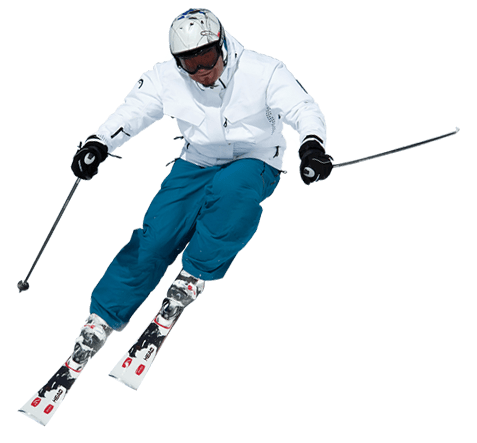                                 2. ----------------------------------------------------------------	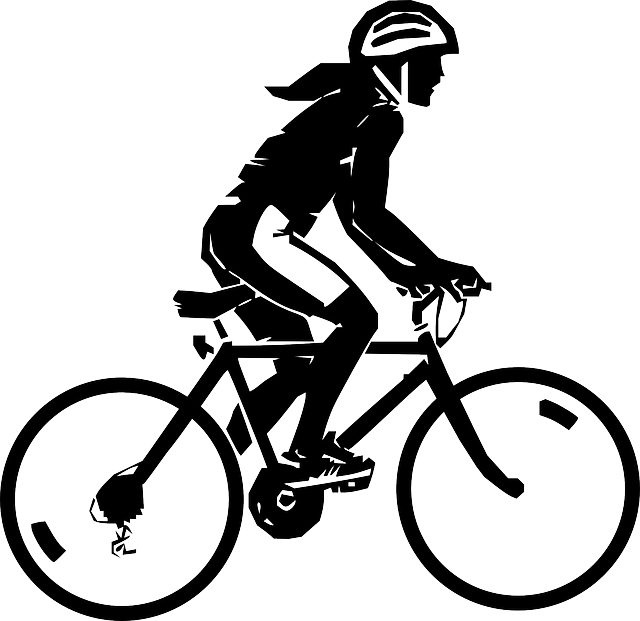         3. -----------------------------------------------------------------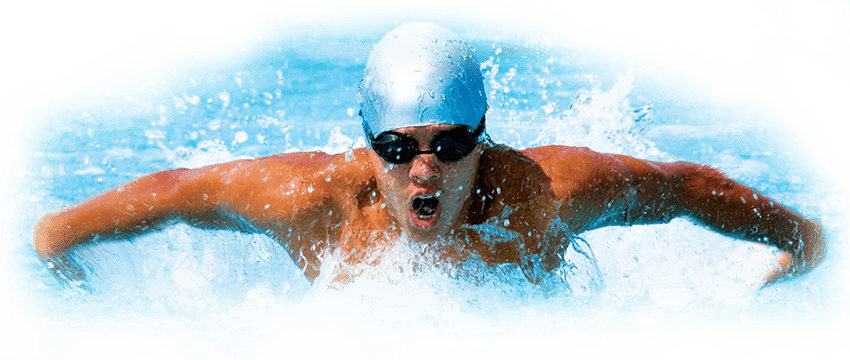 Transcript  :Hi! I am Sheila and I am 11 years old. I love sports but I can’t do them all because the weather changes very often in my country. I like outdoor sports like skiing, cycling and swimming.When it is summer and the weather is really hot, I go swimming at my local beach every day and  I swim for hours.In winter time, my family and I go skiing to the Alps. What I really look forward to is spring when I spend most of the day riding my bike in the fields. Cycling is my favorite sport.Name: ____________________________    Surname: ____________________________    Nber: ____   Grade/Class: _____Name: ____________________________    Surname: ____________________________    Nber: ____   Grade/Class: _____Name: ____________________________    Surname: ____________________________    Nber: ____   Grade/Class: _____Assessment: _____________________________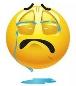 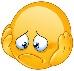 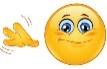 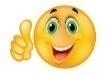 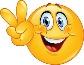 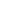 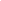 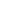 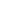 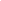 Date: ___________________________________________________    Date: ___________________________________________________    Assessment: _____________________________Teacher’s signature:___________________________Parent’s signature:___________________________